Председателю Правления - Ректору АО «КазУМОиМЯ»проф. Кунанбаевой С.С.от					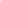 										(должность и подразделение)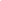                                               ФИО 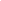 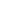                                                                                                         Тел.: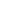                                                                                                         e-mail: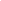 ЗАЯВЛЕНИЕПрошу Вас рассмотреть мою кандидатуру для участия в конкурсе преподавательской мобильности  в Университете	                                                                                                                      		 (наименование зарубежного ВУЗа)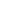 Страна					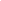 Прилагаются:1.	Резюме в формате Europass (макс. 2 стр.);2.	Детальный план стажировки с описанием передачи опыта полученного в ходе стажировки;3.	Планируемые результаты с описанием передачи опыта и/или продукции полученного в ходе стажировки4.	Рекомендация от непосредственного руководителя;5.	Грамоты и сертификаты (при наличии) 6.	Копия заграничного паспорта;Дата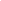             Подпись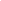 ВИЗЫ:Проректор по УР                                                                                               (подпись)			 (ФИО) Декан / Начальник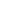 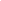 				                               (подпись)			 (ФИО) Начальник УМС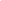 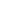 				                              (подпись)			 (ФИО) Зав.кафедрой / Руководитель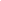 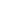 				                              (подпись)			 (ФИО) 